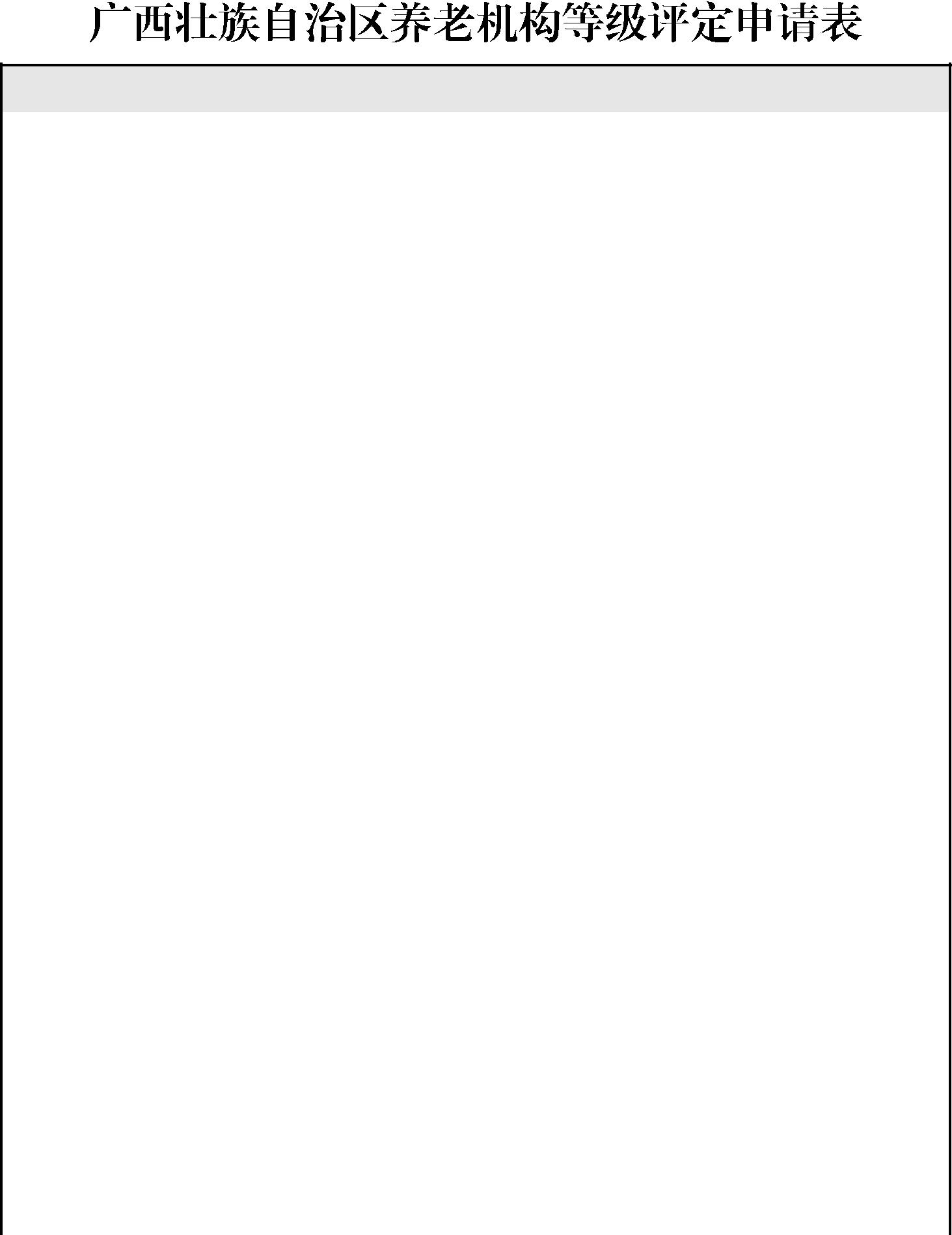 机构基本信息在申请评定前三年内是否受到行政处罚或发生过质量、环境、职业健康安全、消防及食品安全等事故？□否□是，如选择此项，请简述有关情况：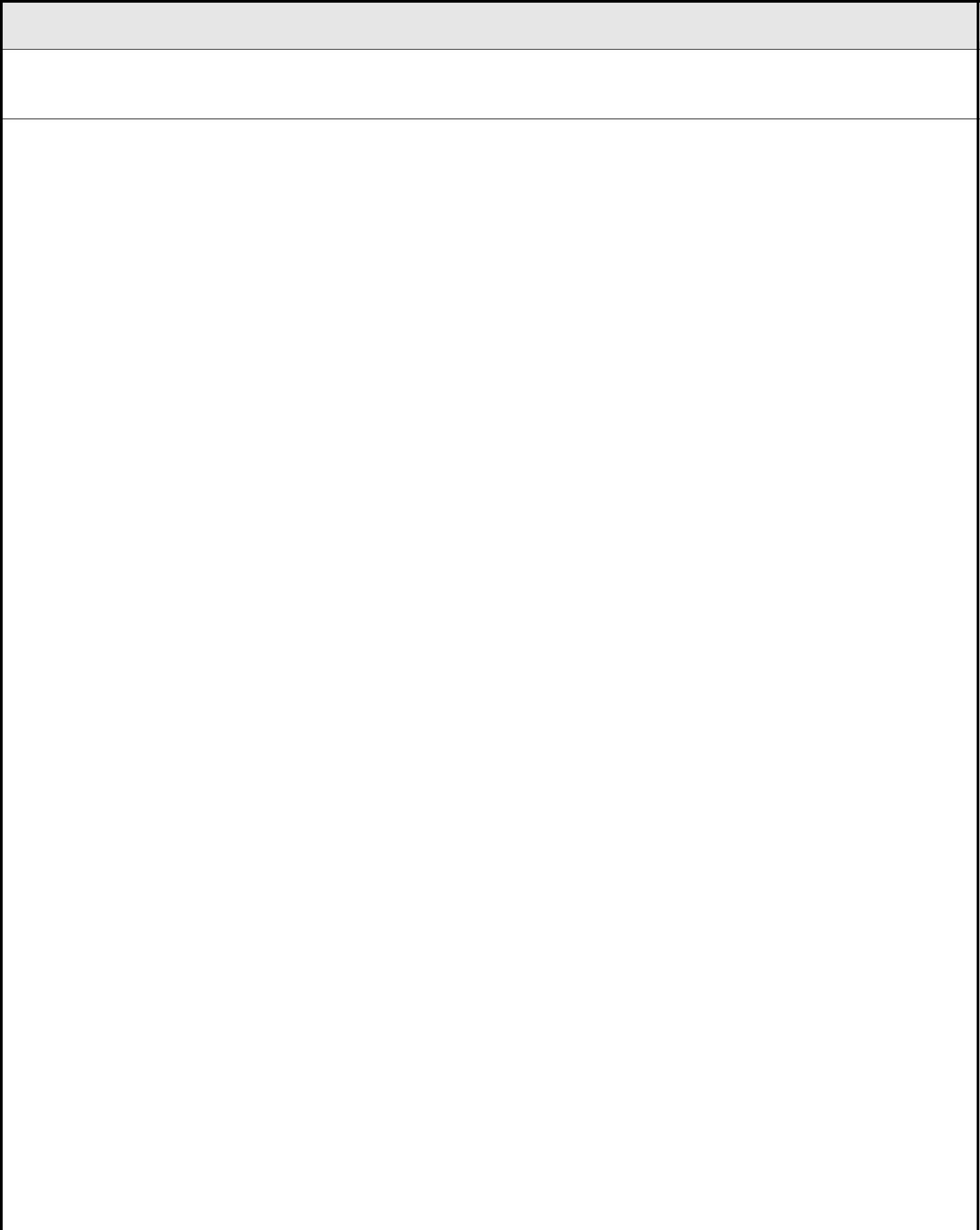 应附文件和资料国家标准《养老机构等级划分与评定》（GB/T37276-2018）第 5 条规定的基本要求与条件所需证明材料根据我机构自评的情况，现申请广西壮族自治区养老机构等级评定，申请级别为：_____级声明：我机构已按照《〈养老机构等级划分与评定〉国家标准实施指南（试行）》进行自评，申请资料表格中的各项数据客观真实。法定代表人签字：	养老机构（盖章）年	月	日县（区）民政部门推荐意见：经对申报材料审核，认为	符合《养老机构等级划分与评定》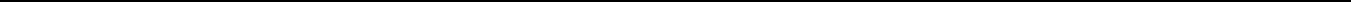 规定的基本要求和条件，材料属实，且无任何违规违法行为，同意推荐该机构参加_____级养老机构等级评定。核查人员：（单位盖章）年	月	日设区市级民政部门推荐意见：同意推荐该机构参加__  ___级养老机构等级评定。不同意推荐该机构参加_____级养老机构等级评价，理由如下：核查人员：（单位盖章）年	月	日备注：1.此表由养老机构填写完毕后交与当地民政部门填写推荐意见后汇总上报。2.此表民政部门需填写推荐意见并盖章后方才有效。机构名称机构名称机构名称社会统一社会统一社会统一养老机构设立许可证书编号养老机构设立许可证书编号养老机构设立许可证书编号养老机构设立许可证书编号养老机构设立许可证书编号养老机构设立许可证书编号养老机构设立许可证书编号养老机构设立许可证书编号社会统一社会统一社会统一（2018 年 12 月 29 日前运营且许可证在（2018 年 12 月 29 日前运营且许可证在（2018 年 12 月 29 日前运营且许可证在（2018 年 12 月 29 日前运营且许可证在（2018 年 12 月 29 日前运营且许可证在（2018 年 12 月 29 日前运营且许可证在（2018 年 12 月 29 日前运营且许可证在（2018 年 12 月 29 日前运营且许可证在信用代码信用代码信用代码（2018 年 12 月 29 日前运营且许可证在（2018 年 12 月 29 日前运营且许可证在（2018 年 12 月 29 日前运营且许可证在（2018 年 12 月 29 日前运营且许可证在（2018 年 12 月 29 日前运营且许可证在（2018 年 12 月 29 日前运营且许可证在（2018 年 12 月 29 日前运营且许可证在（2018 年 12 月 29 日前运营且许可证在信用代码信用代码信用代码有效期内的养老机构填写此栏）有效期内的养老机构填写此栏）有效期内的养老机构填写此栏）有效期内的养老机构填写此栏）有效期内的养老机构填写此栏）有效期内的养老机构填写此栏）有效期内的养老机构填写此栏）有效期内的养老机构填写此栏）有效期内的养老机构填写此栏）有效期内的养老机构填写此栏）有效期内的养老机构填写此栏）有效期内的养老机构填写此栏）有效期内的养老机构填写此栏）有效期内的养老机构填写此栏）有效期内的养老机构填写此栏）有效期内的养老机构填写此栏）登记属性登记属性登记属性□事业单位□事业单位□事业单位□民办非企业□民办非企业□民办非企业□企业□企业□其他□其他□其他□其他□其他机构地址机构地址机构地址邮编邮编邮编法定代表法定代表法定代表办公电话办公电话手机手机手机（负责人）（负责人）（负责人）办公电话办公电话手机手机手机（负责人）（负责人）（负责人）E-mailE-mailE-mail传真传真备注备注备注养老机构从业人员情况（提供花名册）：养老机构从业人员情况（提供花名册）：养老机构从业人员情况（提供花名册）：养老机构从业人员情况（提供花名册）：养老机构从业人员情况（提供花名册）：养老机构从业人员情况（提供花名册）：养老机构从业人员情况（提供花名册）：养老机构从业人员情况（提供花名册）：养老机构从业人员情况（提供花名册）：工作人员总数工作人员总数工作人员总数工作人员总数人管理人员管理人员管理人员人人专业技术人员专业技术人员专业技术人员专业技术人员人养老护理员养老护理员人后勤服务人员后勤服务人员后勤服务人员后勤服务人员人人高级职称人中级职称中级职称中级职称人人初级职称初级职称初级职称初级职称人核定总床位数：核定总床位数：核定总床位数：核定总床位数：核定总床位数：目前在院老人数：目前在院老人数：目前在院老人数：目前在院老人数：目前在院老人数：目前在院老人数：入住率：入住率：入住率：入住率：%%其中：□重度失能老人人数：其中：□重度失能老人人数：其中：□重度失能老人人数：其中：□重度失能老人人数：其中：□重度失能老人人数：其中：□重度失能老人人数：其中：□重度失能老人人数：其中：□重度失能老人人数：其中：□重度失能老人人数：其中：□重度失能老人人数：□中度失能老人人数：□中度失能老人人数：□中度失能老人人数：□中度失能老人人数：□中度失能老人人数：□中度失能老人人数：□中度失能老人人数：□中度失能老人人数：□轻度失能老人人数：□轻度失能老人人数：□轻度失能老人人数：□轻度失能老人人数：□轻度失能老人人数：□轻度失能老人人数：□轻度失能老人人数：□轻度失能老人人数：□自理老人人数：□自理老人人数：□自理老人人数：□自理老人人数：□自理老人人数：□自理老人人数：□自理老人人数：养老机构规模、设施：养老机构规模、设施：养老机构规模、设施：养老机构规模、设施：养老机构规模、设施：养老机构规模、设施：养老机构规模、设施：占地面积占地面积占地面积平方米平方米平方米平方米建筑面积建筑面积建筑面积建筑面积平方米平方米平方米平方米平方米由栋楼（院）组成栋楼（院）组成栋楼（院）组成栋楼（院）组成栋楼（院）组成每床平均建筑面积每床平均建筑面积每床平均建筑面积每床平均建筑面积每床平均建筑面积每床平均建筑面积每床平均建筑面积平方米平方米平方米平方米平方米平方米平方米绿地率绿地率%居室总数居室总数居室总数居室总数间间间正式运营时间：正式运营时间：正式运营时间：正式运营时间：正式运营时间：年年年月月最近一次自评时间：最近一次自评时间：最近一次自评时间：最近一次自评时间：最近一次自评时间：最近一次自评时间：最近一次自评时间：最近一次自评时间：最近一次自评时间：年年月